1. Het Profielwerkstuk op het Titus Brandsmalyceum
In het examenjaar moeten alle leerlingen van het TBL hun profielwerkstuk (PWS) afronden. Om op tijd klaar te zijn voor de examens, wordt al in het voorexamenjaar een start gemaakt met het PWS. Je ontvangt vandaag het boekje waarin alle informatie staat over het gehele traject: wat verwachten we van je, hoe gaan we je beoordelen en wanneer moet je welk onderdeel inleveren? Het PWS zal worden beoordeeld met een cijfer. Dit cijfer is een deelcijfer en maakt onderdeel uit van het combinatiecijfer. Je begeleider gaat je beoordelen op het product dat je levert én op het proces dat je hebt doorlopen om tot het product te komen. De beoordeling is daardoor onder te verdelen in drie hoofdcategorieën: vaardigheden, vorm en inhoud. Afhankelijk van de fase waarin je je bevindt, ligt de nadruk meer of minder op één van deze drie aspecten. Hieronder staan in vogelvlucht de uitgangspunten voor het PWS op het TBL.Doelen-	De leerling verdiept zich in een onderdeel van één (of meer) examenvak(ken).
-	De leerling traint vaardigheden ter voorbereiding voor de vervolgopleiding.                                                                                                                             -  De leerling schrijft een ethische paragraaf naar aanleiding van het gekozen onderwerp.        -  De leerling schrijft een LOB-paragraaf waarbij hij/zij zich oriënteert op óf het toekomstige	werkveld óf op bijbehorende vervolgopleiding.Organisatie-	80 studielasturen per leerling
-	in principe in drietallen                                                                                                            --	op basis van (minimaal) één eindexamenvak Producten- Vervolgopdracht verslag (11 juli 2023).- Totale profielwerkstukverslag (15 december 2023).-	Eindpresentatie voor publiek 10 januari 2024.
WanneerVan mei 2023 tot 10 januari 2024.Werkmomenten in het voorexamenjaar zijn:in mei werk je aan de startopdracht; in juli werk je aan de vervolgopdracht.Werkmomenten in het examenjaar zijn:ethische paragraaf dag op 29 september;vanaf oktober wekelijks ingepland ondersteuningsmoment op dinsdag 15.20 uur;op 5+6+7 december staan in de middag de voortgangsvergaderingen gepland, voor docenten gaan vergaderingen voor op lesgeven, voor leerlingen gaan de lessen die gegeven worden voor op PWS-werktijd. De docent geeft aan of zijn/haar les(sen) wel/niet doorgaan;presentatie profielwerkstuk op 10 januari 2024.2. StartopdrachtIn het voorexamenjaar start je met het profielwerkstuk (PWS). Je begeleider zal aangeven wat er van jou wordt verwacht op de volgende data:inschrijving PWS-groep in novemberwerkdagdelen mei  werkdagdelen in de laatste activiteitenweek MeiIn het contactuur in de periode van  ………..  staat het PWS centraal. In de vaklessen kun je vragen stellen aan je docent over mogelijke onderzoeken. Op …….. sluit de digitale inschrijving voor alle PWS-groepen. Inschrijven is alleen mogelijk voor een PWS-groep van drie leerlingen en het gekozen vak is voor elk van jullie een examenvak.Centraal onderwerp in deze maand is komen tot een goede onderzoeksvraag. Op ….. mei heb je onderstaande vijf opdrachten afgerond. Deze lever je digitaal in. Kom met je PWS-groep tot een onderzoeksgebied en -onderwerp.Zorg voor een met je PWS-begeleider afgestemde onderzoeksvraag en meerdere deelvragen.Maak een opzet voor de aanpak van het door jullie uit te voeren onderzoek.Maak een globale tijdsplanning. Werk daarbij met weekplanningen.  Maak een gedeelde digitale mappenstructuur voor elk lid van de PWS-groep. Voeg ook je PWS-begeleider toe.Dagdeel 1De PWS-begeleider geeft uitleg over het totale PWS-traject (dus van de start tot en met de eindpresentatie) en de verwachtingen die de school heeft van onze leerlingen in dit traject. Hierbij is er ook aandacht voor: de taakverdeling binnen elke PWS-groephet bijhouden van een logboekhet maken van een mappenstructuur (met mappen voor de feedbackmomenten en de beoordelingsmomenten) de vraag wat goede onderwerpen zijnhet PWS in het combinatiecijfer.Je werkt in je PWS-groep aan opdracht 1 t/m 5. Rond vandaag opdracht 1 en 2 helemaal af!Hanteer hierbij onderstaande volgorde.Maak een mindmap van de mogelijke onderwerpen binnen een vak.Verken de verschillende onderwerpen.Kies een onderwerp.Verken bronnen bij het onderwerp.Kom tot een mogelijke onderzoeksvraag en mogelijke deelvragen.Ter inspiratie kun je oude profielwerkstukken inkijken, je lesboek raadplegen, de digitale vaksite inkijken enzovoort. Volgende week ga je met de informatie uit de workshop jullie onderzoeksvraag en deelvragen toetsen.Dagdeel 2De PWS-begeleider geeft uitleg over het doen van goed onderzoek. Hierbij is er ook aandacht voor: bronnenonderzoek en bronvermelding (bronnenlijst in alfabetische volgorde en hoe te  verwijzen in de tekst)verslaglegging volgens het format passend bij het gekozen vakonderzoekscriteria: algemene en vakspecifieke criteria. Je volgt de workshop. Daarna werk je met je PWS-groep aan opdracht 1 t/m 5. Aan het eind van deze dag zijn jullie – als het goed is - opgeschoven van een idee naar een definitieve onderzoeksvraag met verschillende deelvragen die getoetst zijn aan de informatie uit de workshop. Ook heb je de globale weekplanning gemaakt. Rond vandaag opdracht 3 en 4 helemaal af!Dagdeel 3De PWS-begeleider geeft aanvullende  uitleg over de uiteindelijke inhoud, structuur en lay-out van het profielwerkstuk en hoe je daartoe kan komen. Hierbij is er onder meer aandacht voor:de mogelijkheid om een college te volgen over automatische paginanummeringde vraag hoe je een goede inleiding schrijftde vraag hoe je structuur kunt aanbrengen in het PWShet PWS-boekje als naslagwerk.Je werkt in je PWS-groep aan opdracht 1 t/m 5. Rond ze vandaag alle vijf helemaal af en lever ze digitaal in via de gedeelde mappenstructuur voor jouw PWS-groep! 3. VervolgopdrachtDe centrale onderwerpen in deze maand zijn het komen tot een definitieve onderzoeksvraag en het maken van een eerste onderzoeksopzet op basis van bronnenonderzoek. Op ……….. juli moeten jullie onderstaande zes opdrachten hebben afgerond. De uitwerkingen van opdracht 1 tot en met 6 lever je digitaal in via het gedeelde document. De uitwerkingen vormen samen de inlevering voor het eerste beoordelingsmoment (BM1). Deze beoordeling telt voor 20% mee in je PWS-cijfer. Het beoordelingsformulier is toegevoegd.Volg de workshop APA-bronvermelding. Begin met het aanleggen van een bronnenlijst volgens de APA-normen. Voer de opdracht bronnenonderzoek uit. Pas je hoofdvraag en deelvragen aan.Bereid de ethische pararaaf voor.Bereid de LOB-paragraaf voor. Maak een eerste opzet voor jullie onderzoek. Dagdeel 1: opdracht 1 en 2In mei heb je met jouw PWS-groep naar aanleiding van de startopdracht een hoofdvraag en deelvragen geformuleerd. Zoek in jullie gedeelde document de map ‘startopdracht’ en neem deze startopdracht nog een keer met elkaar door.Nu is het zaak dat deze vragen onderworpen worden aan een tweede verkenning. Voer daarbij de volgende stappen uit:Stel elkaar binnen de eigen PWS-groep om beurten vragen over de onderzoeksvragen.Denk na of je hoofdvraag en deelvragen opgesteld zijn volgens de vakregels.Denk na of het nodig is dat hoofdvraag of deelvragen worden aangepast.Stel ook vragen over de hoofdvraag en deelvragen aan andere groepjes binnen hetzelfde vak. De PWS-begeleider verdeelt iedereen over de verschillende PWS-groepen. Stel gerust kritische vragen. Die helpen jouw eigen en/of een andere PWS-groep echt!Volg de workshop APA-bronvermelding. Zorg dat je een laptop bij je hebt. 11.00-11.45 uur	EN+BI+FA+NA+NE+SK12.30-13.15 uur	AK+BECO+BV+BSM+DR+EC+GS+MUVoer bronnenonderzoek uit. Ga per deelvraag op zoek naar informatie in verschillende bronnen. Zorg dat je elke bron die je gebruikt meteen volgens APA verwerkt en opslaat in een bijlage met als titel ‘Bronnen’. Deze lijst met bronnen die volgens de APA-normen worden weergegeven (de lijst wordt gedurende jullie onderzoek steeds uitgebreider) vormt de uitwerking van opdracht 1. Bedenk specifieke zoektermen (‘Wat wil ik precies weten?’) en ga op zoek naar geschikte bronnen voor jullie onderzoek. Lees de volgende tips eerst goed door.Zoek op kernbegrippen die te maken hebben met je onderwerp. Bijvoorbeeld: ‘alcohol’, ‘leeftijdgrens 18 jaar’, ‘campagne NIX18’, ‘gevolgen voor horeca’, ‘invloed ouders’ bij een PWS over het verlagen van de leeftijd om alcohol te mogen dingen.Zoek op begrippen uit de mindmap die in je in mei gemaakt hebt.Zoek op begrippen uit je deelvragen.Vind je te weinig informatie? Probeer het dan eens met synoniemen voor je zoekwoorden of zoek met Engelstalige termen.Zoek vooral naar bronnen uit de laatste tien jaar. Weet dat afbeeldingen ook bronnen zijn.Gebruik de ‘sneeuwbalmethode’: vaak kan een (hoofdstuk uit een) boek, een artikel uit een tijdschrift of uit de wetenschapsbijlage van een krant, of een publicatie op internet (bijvoorbeeld in een blog) dienen als ‘sleuteldocument’. Een sleuteldocument bevat citaten of verwijzingen naar andere bronnen over hetzelfde onderwerp. Als je in de bronvermelding gaat kijken, vind je weer nieuwe verwijzingen. Zo kom je snel verder. Zoek voor wetenschappelijke publicaties ook eens via Google Scholar https://scholar.google.nl/ of Lexis Nexis krantenbank voor scholieren. https://academic.lexisnexis.nl/krantenbank/advancedsearch-form/Ieder groepslid kiest een deelvraag en noteert per deelvraag drie geschikte, wetenschappelijke bronnen. Noteer ook kort (max. 50 woorden) waarom de bron een geschikte bron is voor de desbetreffende deelvraag. Pak op Communicatie TBL de link ‘bronnen zoeken’ erbij. Het overzicht met drie wetenschappelijke bronnen per deelvraag plus per bron een toelichting over de bruikbaarheid van de bron vormt de uitwerking van opdracht 2.Dagdeel 2: opdracht 3 en 4Vandaag ga je aan de slag met het aanpassen van de onderzoeksvragen. Hierbij gebruik je de uitkomsten van de gesprekken die je afgelopen vrijdag binnen je eigen groep en met andere groepen hebt gevoerd, en de uitkomsten van het bronnenonderzoek. Zet de volgende stappen:Beoordeel of de hoofd- en deelvragen aansluiten bij de informatie uit de bronnen. Moeten de vragen misschien toch worden aangepast?Beoordeel of de onderzoeksvragen niet te ‘breed’ zijn. Wellicht moeten jullie de vragen ‘smaller’ maken.Bepaal wat voor soort uitkomsten of antwoorden je verwacht. Gaan de vragen naar die uitkomsten of antwoorden leiden?Bepaal of er deelvragen zijn die eigenlijk niet relevant zijn voor het beantwoorden van de hoofdvraag. Laat deze deelvragen weg.De definitieve onderzoeksvragen moeten helemaal helder zijn. Roepen deze toch nog vragen op, zorg dan voor een betere formulering of laat ze weg.De definitieve hoofd- en deelvragen vormen de uitwerking van opdracht 3.Vandaag ga je ook aan de slag met de voorbereiding van de ethische paragraaf. In de ethische paragraaf ga je in op de mogelijke effecten die het PWS-onderzoek kan hebben op andere mensen, dieren, planten of andere organismen. Dit kunnen effecten zijn die optreden bij het onderzoek doen, maar het kunnen ook effecten van de uitkomsten zijn. In de lessen levensbeschouwing heb je geleerd een ethisch vraagstuk te analyseren. Pak deze informatie er weer eens bij. In de bijlage kun je ook informatie vinden. In september krijg je meer uitleg over de ethische paragraaf en krijg je ook tijd om hieraan te werken. Het cijfer voor de ethische paragraaf telt mee voor het vak levensbeschouwing. Beantwoord vandaag alvast de volgende twee vragen:1.    Welke ethische vragen kun je nu al stellen bij jullie onderzoek? Wat zouden deze vragen voor gevolgen kunnen hebben voor je onderzoek?De antwoorden op deze vragen over de ethische kant van je PWS vormen de uitwerking van opdracht 4.Dagdeel 3: opdracht 5 en 6Vandaag ga je allereerst een eerste onderzoeksopzet maken. Je PWS-begeleider zal een uitleg geven over de verschillende onderzoeksmethoden. Voor ieder PWS moet in ieder geval bronnenonderzoek worden gedaan. Tijdens het doen van dit onderzoek verzamel je schriftelijke informatie. Daarnaast kun je gegevens op verschillende manieren verzamelen.Enquête. Aan de hand van een (goed doordachte) vragenlijst kun je een grotere groep mensen vragen stellen. Interview. Met behulp van een interview kun je rechtstreeks vragen stellen aan bijvoorbeeld experts of ervaringsdeskundigen. Ter voorbereiding op een interview stel je enkele vragen op. Tijdens het interview kun je doorvragen op de gegeven antwoorden.Observatie. Bij observatie neem je op/beschrijf je wat er gebeurt in een bepaalde situatie. Vaak combineer je een observatie met interviews.Experiment. Een experiment is een proef in een laboratorium of een test in een reële omgeving.	Maak een eerste opzet voor jullie onderzoek en kies daarbij de meest passende onderzoeksmethode(s). Bepaal per deelvraag welke onderzoekmethode(s) jullie gaan gebruiken om aan gegevens te komen die leiden tot het beantwoorden van die deelvraag. Deze eerste onderzoeksopzet vormt de uitwerking van opdracht 5.Tenslotte ga je vandaag starten met de voorbereiding van de LOB-paragraaf. In de bijlage kun je meer lezen over deze LOB-paragraaf. Jullie moeten vandaag al een antwoord geven op deze vier vragen:Welke vervolgstudies of beroepen hebben een raakvlak met jullie onderzoek?Welke van de drie keuze-activiteiten gaan jullie uitvoeren in september? Welke afspraken zijn er al gemaakt om deze activiteit uit te kunnen voeren?Wat is de planning voor de LOB-paragraaf?De antwoorden op deze vier vragen vormen de uitwerking van opdracht 6.Zijn jullie klaar met het uitvoeren van opdracht 1 tot en met 6? Zorg dat alle uitwerkingen in één bestand komen te staan en lever dit bestand in bij gedeelde map – submap BM1. De deadline voor BM1 is …………… juli, 23.59 uur. 4. LOB-paragraafIn het kader van LOB (Loopbaanoriëntatie en -begeleiding) is er een onderdeel in het PWS opgenomen waarbij je een beroepsoriëntatieactiviteit onderneemt. Deze activiteit moet uiteraard aansluiten bij het onderwerp van je PWS (bijvoorbeeld bij je hoofdvraag of één van de deelvragen). De belangrijkste eis daarbij is dat er een beroep ‘in beeld’ komt.Het is aangetoond dat de keuze voor een onderwerp binnen het profielwerkstuk vaak gerelateerd is aan een mogelijke vervolgopleiding. Houd hier rekening mee bij de keuze voor je activiteit en de voorbereiding hiervan.Keuze activiteitenlijstMaak een keuze uit één van de volgende drie mogelijkheden:interview met een beroepsbeoefenaar;bezoek aan de werkvloer;een snuffelstage van één of twee dagdelen bij een beroepsbeoefenaar.(Voor het uitvoeren van deze activiteiten moet je vooraf afspraken maken met een beroepsbeoefenaar, bedrijf of instelling.)Presentatievormen In je PWS maak je een aparte LOB-paragraaf met daarin een verslag van de door jou gekozen activiteit en een reflectie (zie toelichting hieronder). Dit verslag komt in de bijlagen van je PWS.Interessante foto’s of ervaringen kun je ook verwerken in je presentatie of verslag.Reflectie Schrijf een reflectie over je LOB-activiteit binnen het profielwerkstuk. Wat heb je ervan opgestoken? Wat heeft het jou gebracht met betrekking tot je studiekeuze en mogelijke beroepskeuze?BeoordelingBij beoordelingsmoment 1 word je beoordeeld op je voorbereiding. Bij beoordelingsmoment 2 word je beoordeeld op de verwerking. 
5. Ethische paragraafGoed onderzoek doen betekent stilstaan en nadenken over ethiek. Wat kan het onderzoek doen op zich of wat kunnen de mogelijke uitkomsten van het onderzoek voor invloed hebben op de mensen/dieren/planten/andere organismen die betrokken zijn bij het onderzoek? Er is altijd een ethisch raakvlak. In de lessen levensbeschouwing heb je geleerd een ethisch vraagstuk te analyseren. In deze paragraaf ga je dat toepassen op jullie onderzoek.De instructie krijg je van je docent levensbeschouwing. Deze begeleidt en beoordeelt je ook. Het behaalde cijfer voor de ethische paragraaf telt mee in het PTA van het vak levensbeschouwing en dus niet voor het PWS. Deze ethische paragraaf voeg je dan ook niet toe aan je PWS-document.In september staat één PWS-werkdag helemaal in het teken van deze ethische paragraaf. 6. Inlevermomenten In het beoordelingsformulier kun je zien wat op welk moment beoordeeld wordt en wanneer je een inlevermoment hebt. Hieronder staat het nogmaals beschreven. Deze momenten staan uiteraard ook in een PTA. Inlevermoment 1 (mei) opdracht 1 t/m 5 van de startopdracht startopdracht is feedbackmoment 1 Inlevermoment 2 (juli) opdrachten eerste vervolgopdracht vervolgopdracht is beoordelingsmoment 1 en weegt 20% mee voor je PWS-eindcijfer Inlevermoment 3 (29 september 2023) ethische paragraafInlevermoment 4 (op 15 december 2023) totale profielwerkstukverslag inlevermoment 4 is beoordelingsmoment 2, weegt 60% mee voor je PWS-eindcijfer Presentatie (op 10 januari 2024) de presentatie is beoordelingsmoment 3, weegt 20% mee voor je PWS-eindcijfer N.B. Beoordelingsmoment 3:Het cijfer voor de mondelinge presentatie krijg je niet direct na afloop te horen. De begeleider spreekt een moment met je af waarop het cijfer wordt gedeeld (en toegelicht wordt).N.B. Zoals in het examenreglement is opgenomen kun je binnen 5 werkdagen na teruggave van de beoordeling, bezwaar aantekenen tegen de uitslag van de beoordeling van de begeleidende docent.7. Aandachtspunten mondelinge presentatie De mondelinge presentatie duurt 15 minuten. Dit is inclusief de vragen die gesteld worden door je docent en eventueel het publiek.De criteria waar je aan moet voldoen staan in het beoordelingsmodel. In de activiteitenweek krijg je een presentatie met uitleg hierover. De Powerpoint kun je raadplegen op Communicatie TBL – profielwerkstuk.VaardighedenAandachtspunten zijn:- De belangrijkste informatie wordt helder overgebracht.- De leerling heeft een open houding naar het publiek (oogcontact).- De leerling controleert of het publiek hem kan volgen.- Het is prettig om naar de leerling te luisteren.VormAandachtspunten zijn:- De leerling gebruikt afwisselend beeldelementen (tekst, afbeeldingen, grafieken e.d.).- De afbeeldingen en grafieken zijn duidelijk.- De presentatie heeft een logische opbouw.- De tijd wordt goed gebruikt.InhoudCriteria zijn:- Er is een aankondiging van wat gaat komen in de presentatie. - Er is een duidelijke introductie en motivatie van het onderzoek.- Er is een inhoudelijke diepgang, maar de diepgang is op niveau van luisteraars.- Er is een weergave van de werkmethode.- Er is een overzicht van de resultaten.- Er is een duidelijke conclusie.- Er is een korte samenvatting van het werk.8. Bijlagen
Bijlagen vormen een uitstekend middel om de kern van het werkstuk overzichtelijk en beknopt te houden: uitgebreide berekeningen, ruwe meetgegevens, de LOB-paragraaf, en dergelijke kunnen erin worden ondergebracht.Bijlagen moeten zelfstandig leesbaar zijn.
Daarom moet een bijlage in ieder geval een duidelijke titel hebben, die ook in de inhoudsopgave is opgenomen. Is er meer dan één bijlage, dan moeten ze genummerd worden. Als de gegevens die je bijvoegt niet voor zich spreken, is een korte inleiding aan het begin van de bijlage aan te raden.

De tekst moet afzonderlijk van de bijlagen te begrijpen zijn.
De lezers moeten niet gedwongen worden heen en weer te bladeren tussen het werkstuk en de bijlagen. Neem alleen gegevens op in de bijlagen die niet voor alle lezers relevant zijn en zorg dat de tekst van een werkstuk ook los van de bijlagen een begrijpelijk geheel vormt.Begin elke bijlage op een aparte pagina.Lezers moeten de bijlage van hun keuze snel kunnen vinden. Daarom is het handig dat de paginanummering doorloopt in de bijlagen. Maar soms kan dit niet, bijvoorbeeld als in de bijlagen kopieën zijn opgenomen. Om het voor de lezers toch mogelijk te maken snel een bijlage te vinden, kunnen tussen de bijlagen gekleurde pagina’s opgenomen worden.Aparte bijlage ruwe meetgegevensIngevulde vragenlijsten, compleet uitgeschreven interviews en dergelijke dienen in een aparte bijlage, los van het profielwerkstuk, te worden aangeleverd. 9. Beoordelingsformulier profielwerkstukBij de beoordeling van het PWS wordt uitgegaan van drie hoofdcategorieën: vaardigheden, vorm en inhoud. Er zijn vijf inlevermomenten en per moment is beschreven wat een leerling moet inleveren en wat er beoordeeld zal worden. In de eerste fase van het PWS zal de nadruk meer op de vaardigheden liggen. Naarmate het traject vordert, komt de nadruk meer te liggen op de inhoud en zal ook de vorm beoordeeld gaan worden.In dit hoofdstuk wordt een toelichting gegeven op de drie verschillende hoofdcategorieën met hun bijbehorende onderdelen. Per hoofdcategorie wordt aangegeven hoeveel punten je maximaal kunt krijgen voor de verschillende onderdelen. Ieder beoordelingsmoment kun je maximaal 100 punten (komt overeen met het cijfer 10) verdienen. De weging voor de verschillende beoordelingsmomenten is terug te vinden in het PTA.Beoordelingsformulier profielwerkstuk cohort 2022-2024Criteria beoordelingsmoment 3 (weging 20%): Beoordelingsmoment (BM)   BM111-07-23BM111-07-23BM215-12-23BM215-12-23BM310-01-24BM310-01-24Vaardigheden 5020plannen52samenwerken / taakverdeling52zelfstandigheid / initiatief nemen52opdracht bronnenonderzoek 20verwijzingen in de tekst naar de bronnen (volgens APA)5communiceren52reflecteren2aandacht voor vakvaardigheden 105Vorm10lay-out algemeen2figuren met verwijzingen en nummering2inhoudsopgave en paginanummering2wetenschappelijk taalgebruik4Inhoud5070(origineel) kwaliteit onderwerp2,5samenvatting7,5voorwoord en inleiding5resultaten20kwaliteit van onderzoek- en deelvragen20vakspecifiek criterium15conclusies en/of aanbevelingen10bijlagen (plan van aanpak – tijdpad – notulen – logboek)5eerste opzet onderzoek20(voorbereiding) LOB-paragraaf105Originaliteit                                    totaal100100100Percentage PWS - eindcijfer20 %20 %60%60%20%20%mondelinge presentatie PWSpuntenopmerkingenpresentatievaardigheden20taal (correct, passend bij doel en publiek)5houding (oogcontact, lichaamstaal, zelfverzekerdheid, enthousiast)5interactie met het publiek (publiek erbij betrekken door een vraag te stellen, aansprekende voorbeelden te geven, belang te onderstrepen, etc.)5stemgebruik (tempo, volume, verstaanbaar, uitspraak)5structuur15aankondiging van wat gaat komen in de presentatie 5heldere indeling inleiding, middenstuk en slot5gebruik van overgangszinnen en/of signaalwoorden5inhoud30opening 5introductie onderwerp (motivatie onderzoek, uitleg onderwerp, onderzoeksvraag)5weergave van de werkmethode5resultaten onderzoek5slot met conclusie, samenvatting en afsluiting5antwoorden op vragen5originaliteit 30aantrekkelijke opening5aantrekkelijke afsluitende zin5aantrekkelijke Powerpoint of Prezi  5illustraties (plaatjes, tabellen, diagrammen, etc.)5aansprekende voorbeelden5verrassend element5tijdgebruik5presentatie tussen 9 en 11 minuten (rest van de tijd wordt gevuld met het beantwoorden van vragen) 5totaal aantal punten100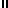 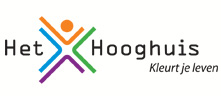 